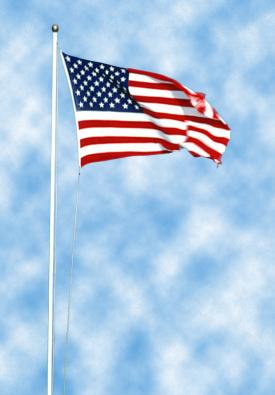 AAuthority & PowerMMedia & Public Opinion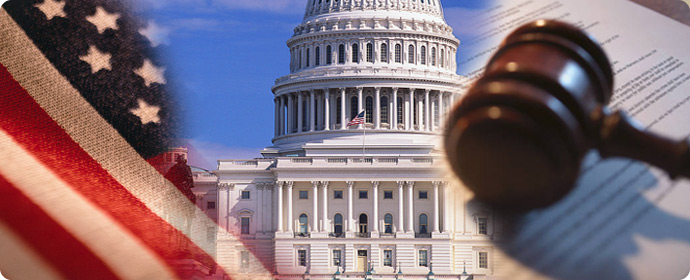 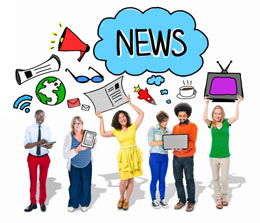 EEconomicsRRights & ResponsibilitiesIInternational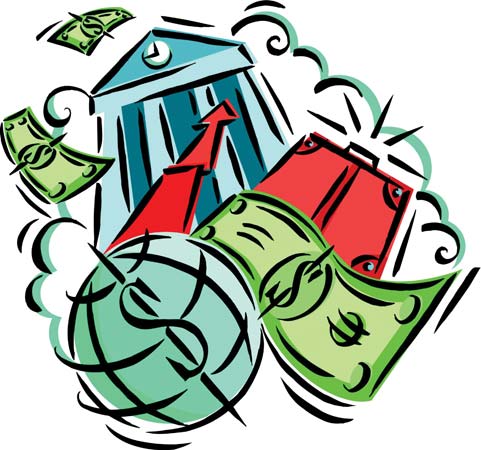 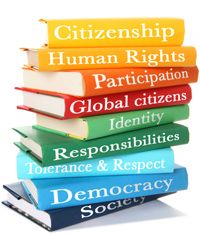 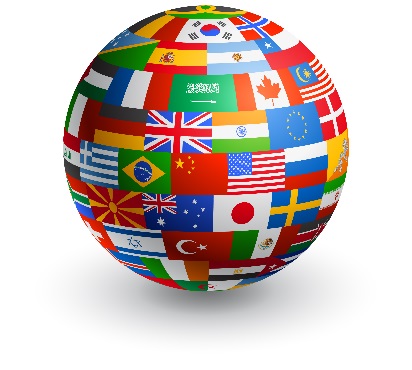 CConstitution & LawsAArea &Region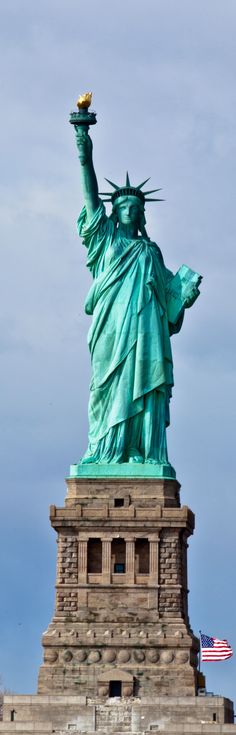 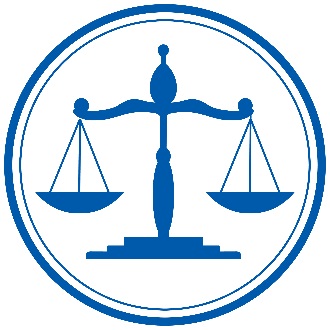 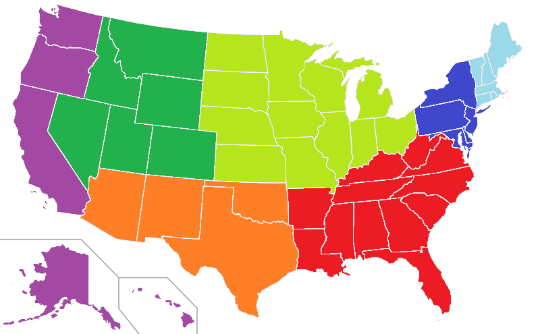 